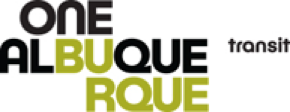 Transit Advisory Board Agenda Thursday, January 14, 20214:00 pm to 5:30 pmVirtual Meeting (Online) Via ZOOMMeeting ID: 949 3920 8194Phone#: 1 669 900 6833 or 1 253 215 8782Notice: This meeting will be held electronically pursuant to Mayor Keller’s instructions that boards meet using virtual teleconferencing platforms. See ABQ Ride’s website for Zoom information or call the Transit Department for more assistance in attending our meeting at 505-243-7433.Welcome and Indigenous Land AcknowledgementCall to Order and TAB/Transit Roll Call: [  ] Harris Balkin; [  ] Kathy Foster; [  ] Rachel Hertzman; [  ] Brendan Miller; [  ] Steve Pilon; [   ] Christopher Ramirez; [   ] Patricia Salisbury; [  ] Jacqueline Smith (PTAB) and [   ] Stephanie Dominguez; [   ] Danny Holcomb; [   ] Margaret LuceroApproval of Agenda Approval of December 10 MinutesPublic Comments (2-minute limit per audience member)Chair’s ReportBreakfast Burrito Recognition of Volunteers and DonorsBudget & City CouncilorsYouth Bus Passes and Transit Equity DayDirector’s ReportElectric BusResponses to TAB questionsUnfinished Business: Transit RFP UpdateTAB and ABQRide Engagement ProjectsSan Pedro ART StationTransit Equity DayNew Business:Transit Department Staff SharingYouth Bus Passes and Transit Equity Dady ResolutionTAB Mission & StakeholdersPublic Comments (2-minute limit per audience member)Adjournment